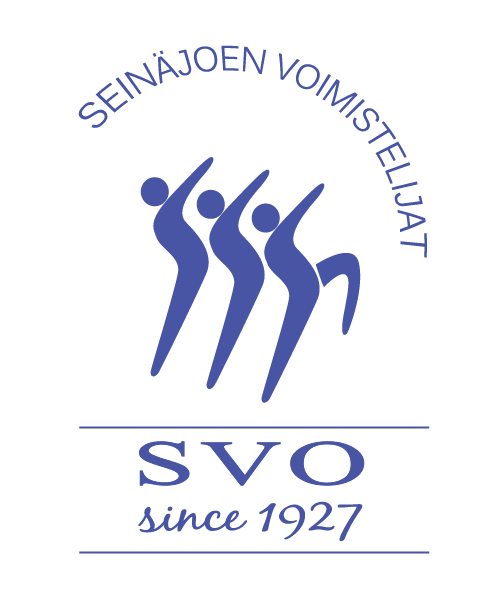 TUNTISUUNNITELMATUNTISUUNNITELMATUNTISUUNNITELMARyhmä:Ikä:Koko:Paikka:Aika:Kesto:Harjoituksen teema:Harjoituksen teema:Harjoituksen teema:Harjoituksen tavoitteet:fyysinen ja/tai taitotavoite:muu tavoite:Harjoituksen tavoitteet:fyysinen ja/tai taitotavoite:muu tavoite:Harjoituksen tavoitteet:fyysinen ja/tai taitotavoite:muu tavoite:RakenneToimintaHuomioitavaaAloitusAlkuleikkiToimintatuokio 1JuomataukoToimintatuokio 2Ominaisuusosio/fysiikkaLoppuleikkiLopetusTaito tai ominaisuusesim. liikkuvuusVälineet, musiikki,harjoitteiden kesto taitoistomäärät